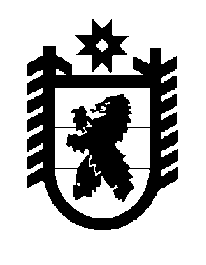 Российская Федерация Республика Карелия    ПРАВИТЕЛЬСТВО РЕСПУБЛИКИ КАРЕЛИЯРАСПОРЯЖЕНИЕ                                от  18 мая 2015 года № 304р-Пг. Петрозаводск Внести в состав комиссии для рассмотрения материалов и подготовки заключения по списанию мелиоративных систем на территории Республики Карелия (далее – Комиссия), образованной распоряжением Правительства Республики Карелия от 22 апреля 
2011 года № 189р-П (Собрание законодательства Республики Карелия, 2011, № 4, ст. 572; 2012, № 2, ст. 282; 2013; № 1, ст. 99), с изменениями, внесенными распоряжением Правительства Республики Карелия 
от 16 декабря 2014 года № 784р-П, следующие изменения: 1) включить в состав Комиссии Телицына В.Л. – исполняющего обязанности Министра сельского, рыбного и охотничьего хозяйства Республики Карелия, назначив его заместителем председателя Комиссии;2) исключить из состава Комиссии Мануйлова Г.Н.            ГлаваРеспублики  Карелия                                                             А.П. Худилайнен